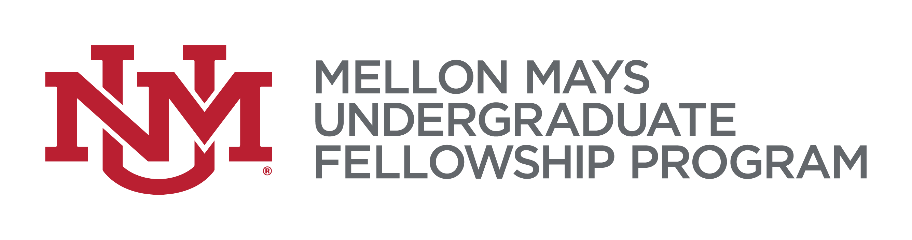 UNM Mellon Mays Undergraduate Fellowship (MMUF)Travel Fund Request FormName: UNM ID:Email:Mobile phone:Date of birth:Purpose of the travel:Name of conference/program:Conference/program location:Departure Date:Preferred time of departure:Return Date:Preferred time of return:Hotel information:Check-in Date:Check-our Date: